Посещение медицинского кабинета.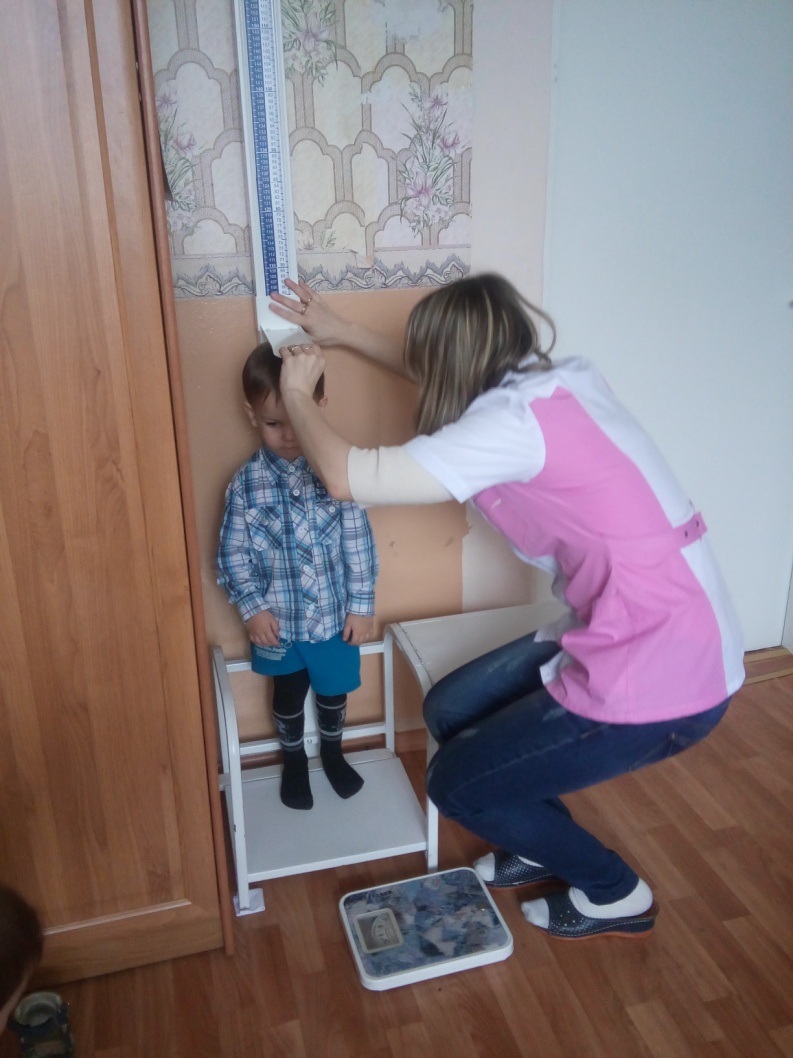 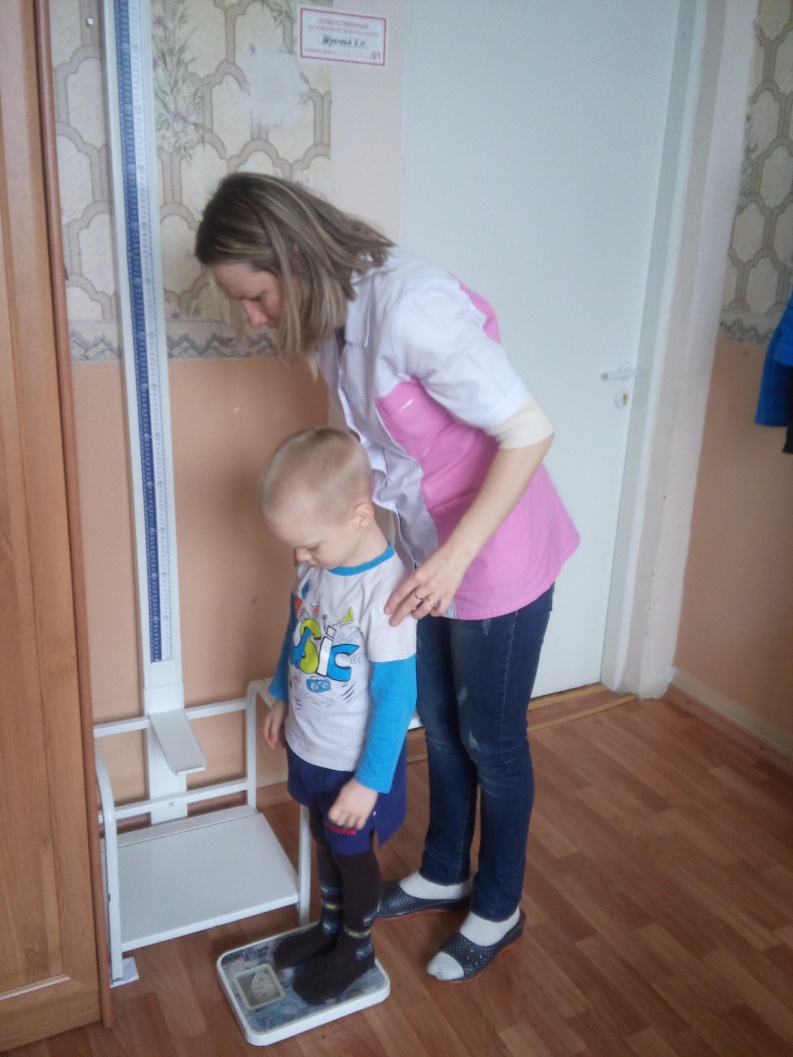 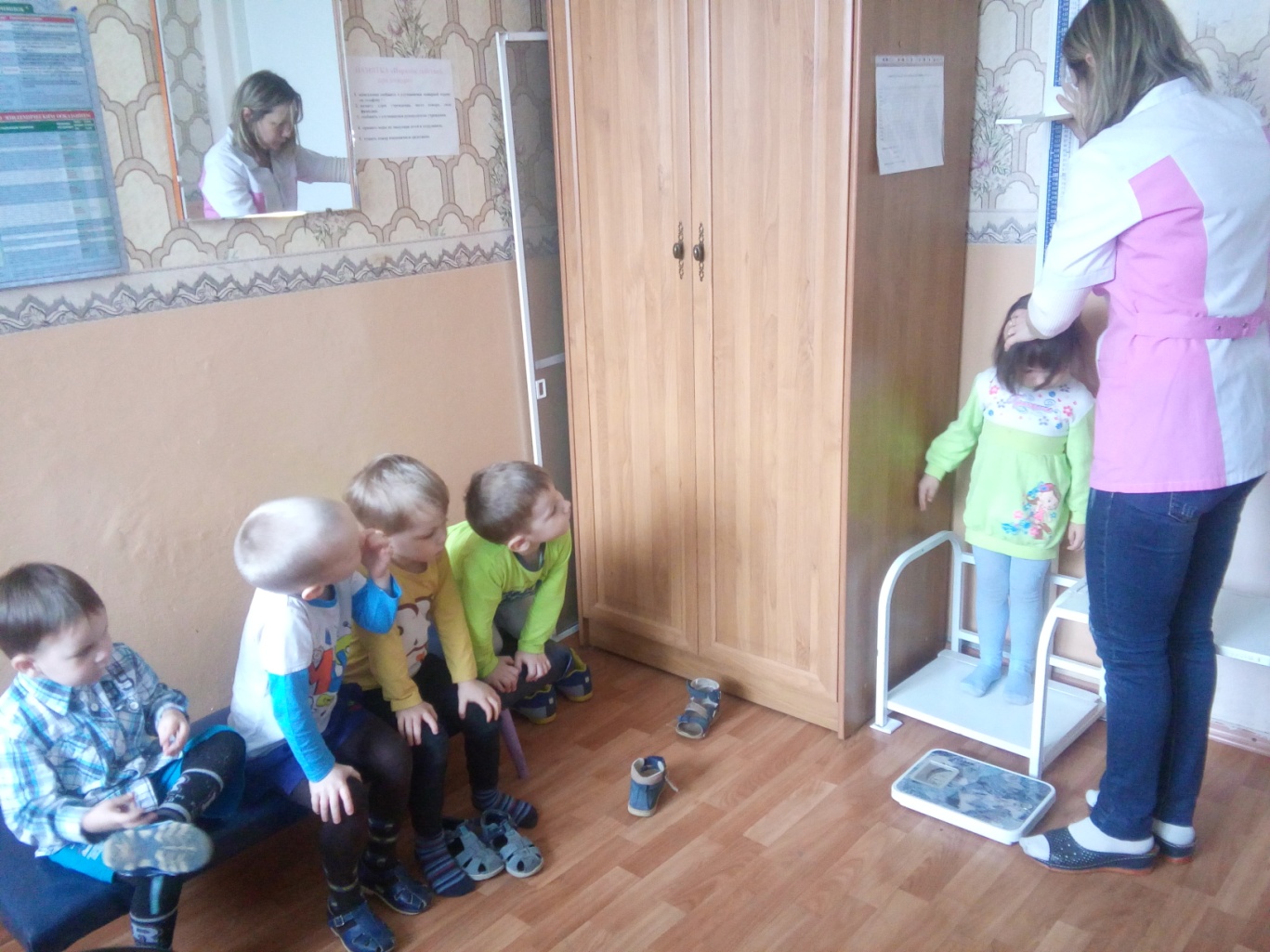 Игра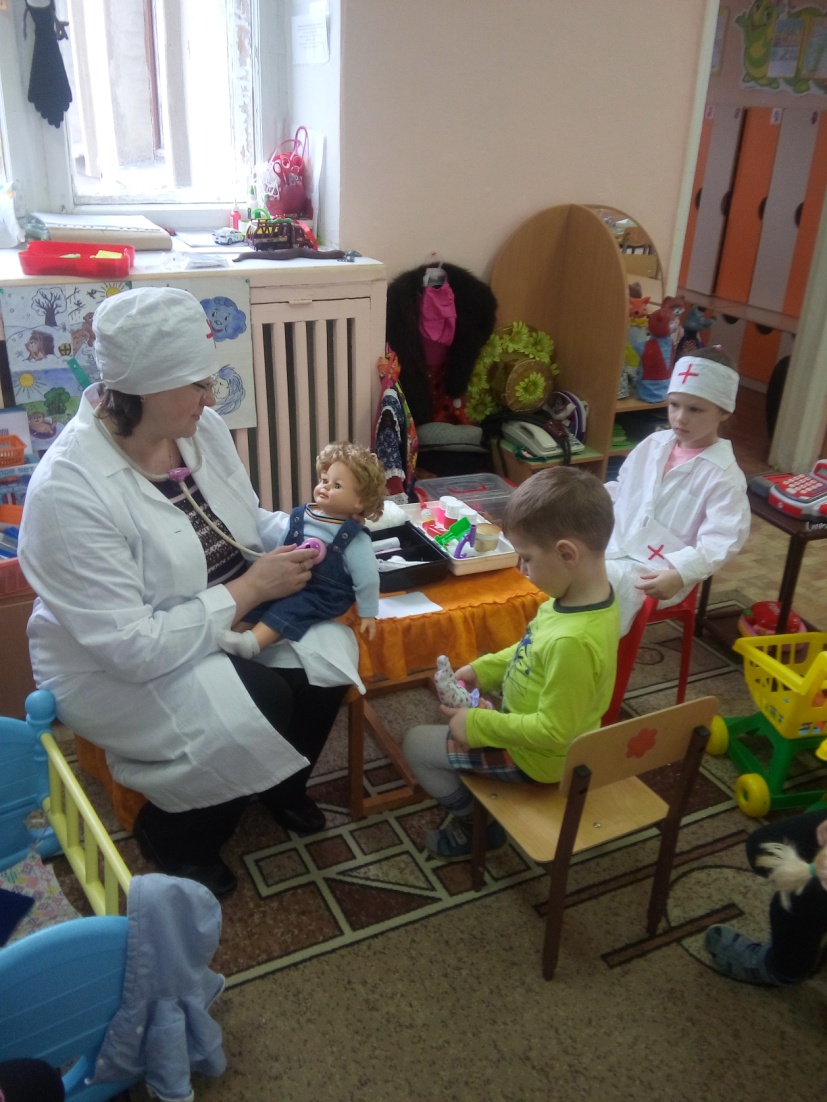 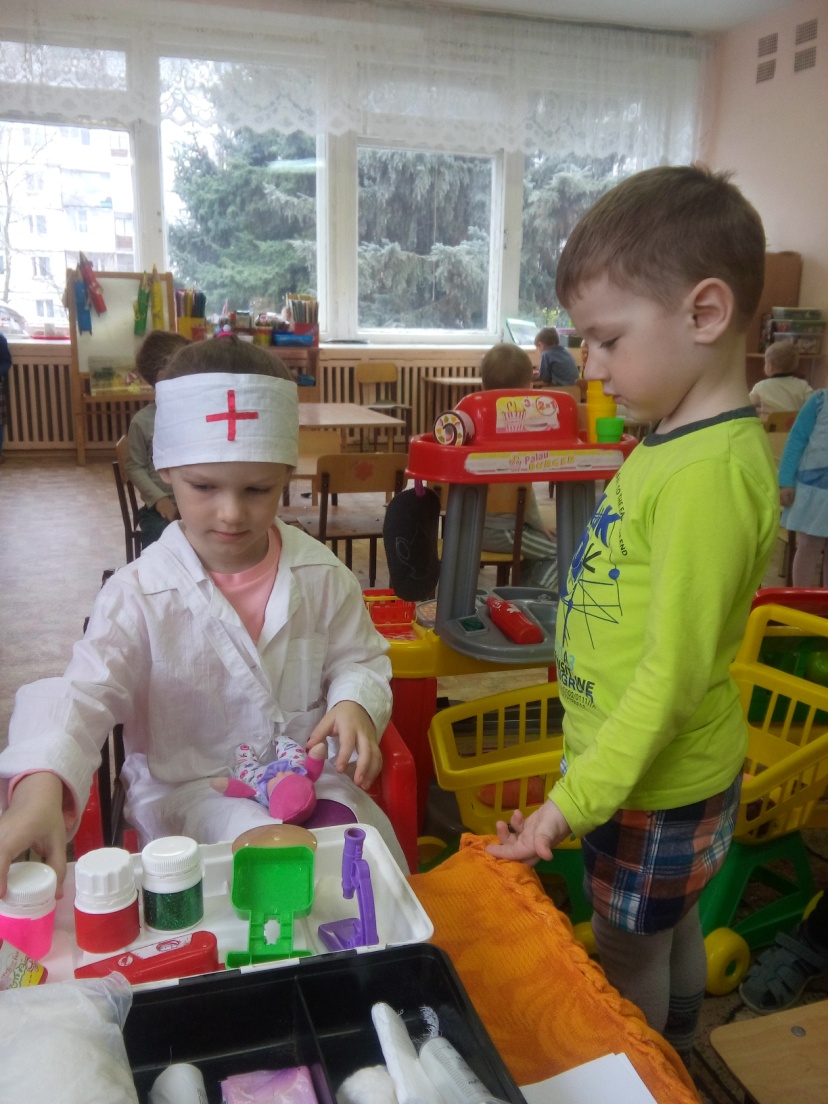 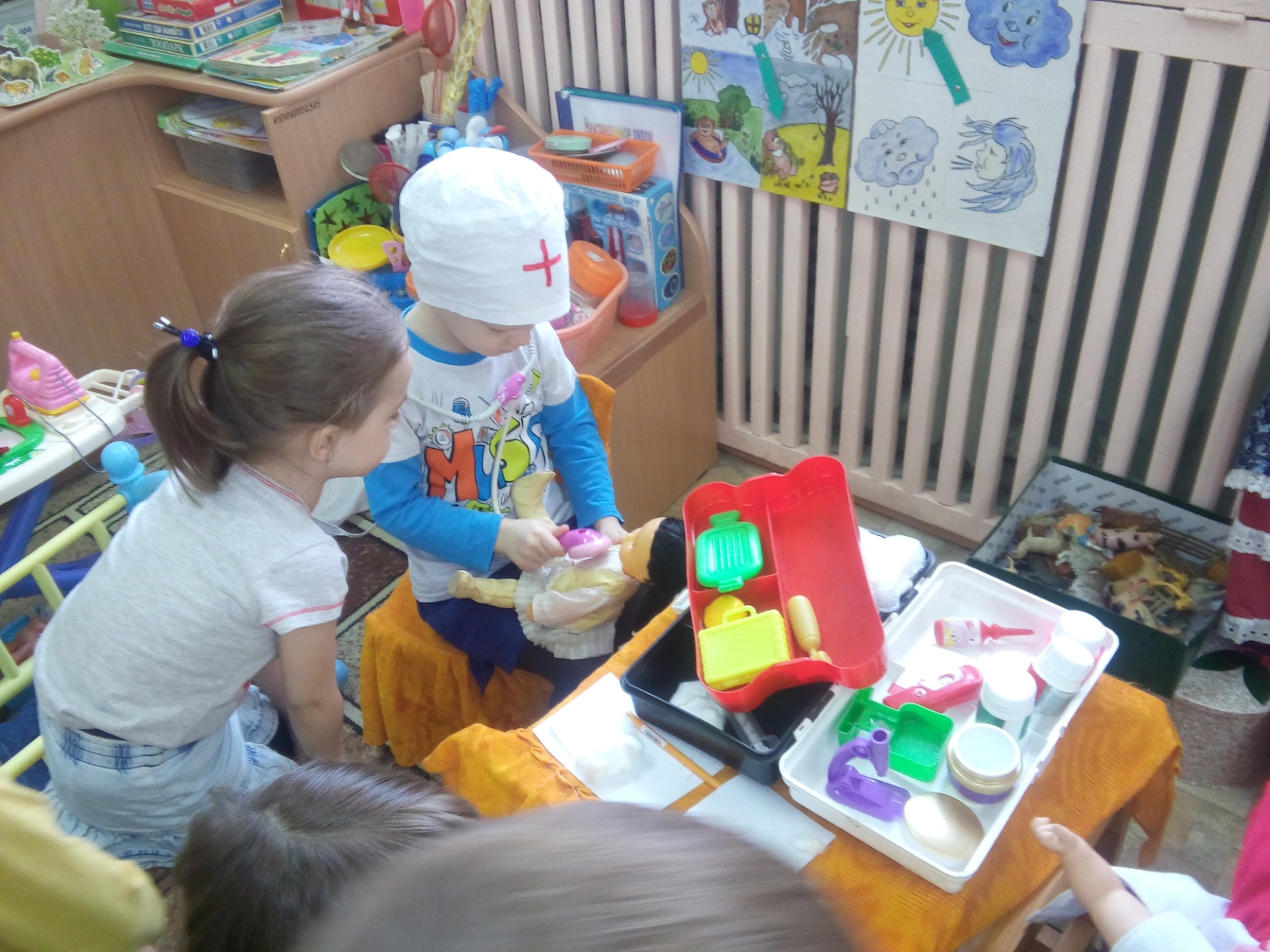 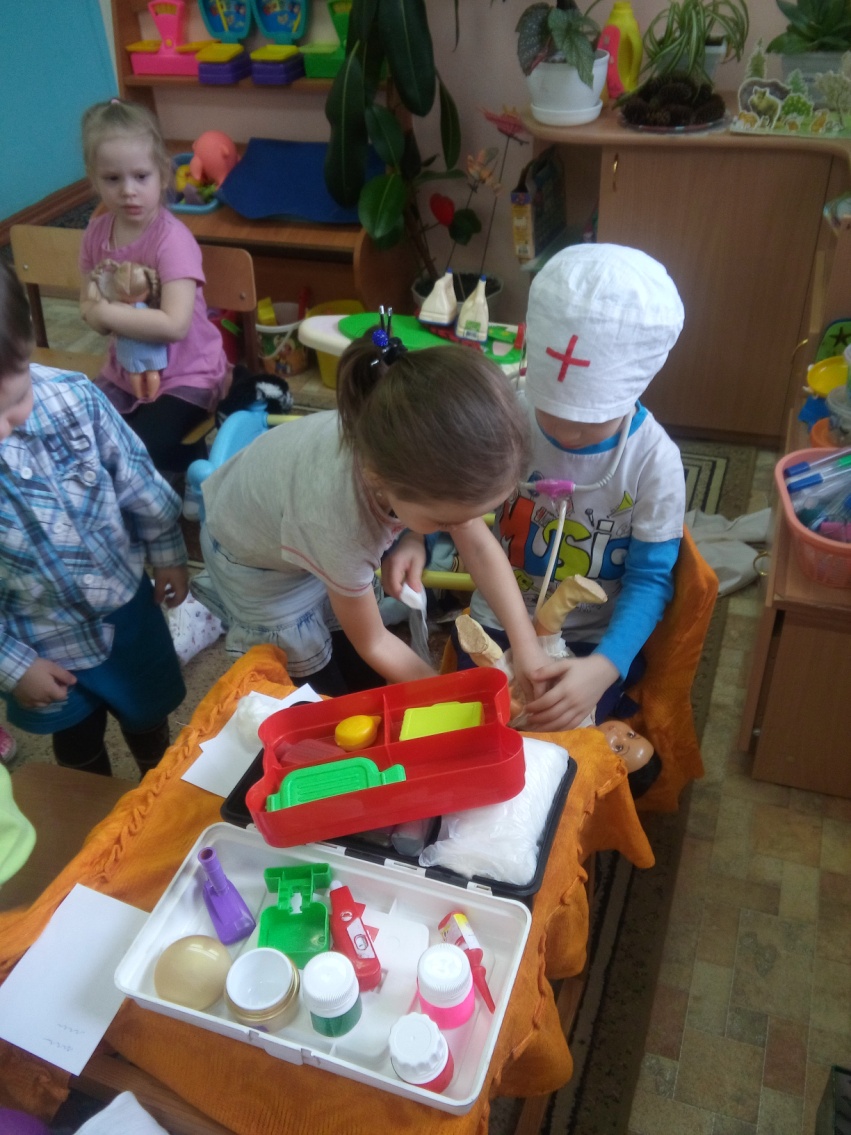 